December 2022early HEAD Start 0-12 months                         family engagement home project December 2022early HEAD Start 0-12 months                         family engagement home project December 2022early HEAD Start 0-12 months                         family engagement home project Childs Name:__________________________Site: _______________________ Class #:______________________Teacher Signature: _______________Childs Name:__________________________Site: _______________________ Class #:______________________Teacher Signature: _______________Childs Name:__________________________Site: _______________________ Class #:______________________Teacher Signature: _______________Childs Name:__________________________Site: _______________________ Class #:______________________Teacher Signature: _______________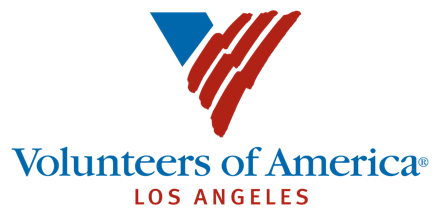 SundayMondayTuesdayTuesdayWednesdayThursdayFriday Friday SaturdayWeekly Total1. Put a bell or other object that makes sound into a small box or container. Decorate the box. Tape the top on so baby can’t open it. Shake or roll the container so baby can hear the sound. Let baby explore how the sound is being made.2. Prop your baby in a seated position. Talk to her as you work. For example, as you fold laundry, cooking, etc.2. Prop your baby in a seated position. Talk to her as you work. For example, as you fold laundry, cooking, etc.3. Give baby different easy to grasp toys that they can explore and mouth. Describe what they are seeing, feeling or tasting as they explore. Describe colors or shapes that they may see.1 HRNo Time AllowedNo Time AllowedNo Time Allowed4. Read a book to your baby. Hold the book in front of her face and point to the pictures as you label them.5. Take a moment and cuddle with your baby. Tell them how much you love them and how special they are to you. Give them sweet kisses, smiles and look into their eyes.6. After bath time give you baby a gentle massage. Use a soothing voice to describe what you are doing and name each body part as you go. This will help calm and prepare them for bedtime as well.6. After bath time give you baby a gentle massage. Use a soothing voice to describe what you are doing and name each body part as you go. This will help calm and prepare them for bedtime as well.7. Save a large plastic water, soda or juice bottle. Put colorful or interesting object inside it. Glue the top onto the bottle. Show baby their new toy and describe all of the different items they are seeing and any sounds. Let baby play with it.8. Make a streamer with ribbons and a bracelet or hoop. Dangle the ribbons in front of above the baby. Drag the lightly across their hands. Try different materials and see what they like to build baby’s curiosity. Take a photo and share with teacher.9. Lay baby on their back so they can see your face. Do different actions that they can copy like opening mouth, moving hands/fingers, smiling. Encourage them to imitate you.Write an observation and explain your child’s favorite expression. 9. Lay baby on their back so they can see your face. Do different actions that they can copy like opening mouth, moving hands/fingers, smiling. Encourage them to imitate you.Write an observation and explain your child’s favorite expression. 10. Communicate love to your baby through calm, warm body contact, and soothing words. Respond to your baby in a loving way to help teach her that them they can trust and depend on you.No Time AllowedNo Time AllowedNo Time AllowedNo Time Allowed1 HR1 HR 20 Mins20 MinsNo Time Allowed11. Make different sounds that your baby might be able to imitate. Give time after you make them to allow your baby a chance to make them too. See what sounds they imitate. Then let your baby make sounds and imitate what they do.12. Practice tummy time with your baby. Put interesting or favorite toys around them and encourage them to try and practice holding their head up and even reach for them.13. Hold some of baby’s favorite toys in different positions. Encourage baby to stretch to reach them. Hold them above, to the sides to encourage them to start to roll, or in front while on their tummy.13. Hold some of baby’s favorite toys in different positions. Encourage baby to stretch to reach them. Hold them above, to the sides to encourage them to start to roll, or in front while on their tummy.14. Turn on some music and hold your baby close as you sway and dance to the music together. Try different types of music and see if there is a particular type of music that your baby responds to.15.  Have your child drop small items such as a toy, cotton balls, leaves etc.  into a glass of water. Will they sink or float?Upload image or video to Learning Genie. 16. Use a tin container or tape some tissue paper onto a hard surface. Hold the surface so baby’s feet can reach. Show baby how to kick the container. Encourage them to kick the tin or tissue paper and describe the sound they hear each time.16. Use a tin container or tape some tissue paper onto a hard surface. Hold the surface so baby’s feet can reach. Show baby how to kick the container. Encourage them to kick the tin or tissue paper and describe the sound they hear each time.17.When you baby is crying or while they are waiting for you to prepare their feeding. In a soft soothing voice, sing a lullaby to them. It can be one you know or you can learn make one up about what is happening.No Time AllowedNo Time Allowed20 Mins20 MinsNo Time Allowed 20 Mins20 Mins20 MinsNo Time Allowed18. Help your baby learn their name by using it frequently. Make a song using baby’s name or add it into a story. Write your song or book down so you can retell it and they can hear it often.19. While you breastfeed or bottle feed your baby, look into their eyes and with a gentle touch embrace their face, arms, etc. Tell them how much you love them.20. Read a book to your child or talk about how much you love him.20. Read a book to your child or talk about how much you love him.21.  At every meal describe the texture, color, smell of the food. Encourage your child to eat by himself.22. Find different types of paper. Ex: newspaper, wrapping paper, etc. Encourage child to tear the paper or roll the paper into a ball so you and your child can throw, kick or make hoops with the ball.  Take a photo and share with teacher.23. Use your cellphone or recording camera and record the voice of your baby. Encourage him to sing a song and play it back. See his facial expression. Share the recording with teacher and other family members.23. Use your cellphone or recording camera and record the voice of your baby. Encourage him to sing a song and play it back. See his facial expression. Share the recording with teacher and other family members.24. Play hide and seek with your baby. When he finds you praise his effort.No Time AllowedNo Time AllowedNo Time AllowedNo Time AllowedNo Time Allowed30 Mins 15 Mins15 MinsNo Time Allowed25. Encourage your child to pick his favorite book and read it to him.26. Read one or two of the five little Monkeys books by Eileen Christ low. Then draw a picture of the monkeys and use it while you read or sing the song. 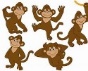 27. While eating cereal encourage baby to use a spoon and scoop the cereal into a bowl. Practice using words like in, out, scoop, crunchy, etc.27. While eating cereal encourage baby to use a spoon and scoop the cereal into a bowl. Practice using words like in, out, scoop, crunchy, etc.28.   Read a book with your baby. Encourage your baby to read the story to you. Take a photo and share it.29. Walk through your neighborhood, point out the colors of the houses. Encourage child to identify the colors.30. Use food coloring and water and encourage your child to draw a picture. Introduce one color as your child gets better introduce more colors/mix food coloring and see what happens.30. Use food coloring and water and encourage your child to draw a picture. Introduce one color as your child gets better introduce more colors/mix food coloring and see what happens.31.  Cut up several BIG PIECES of straws and have your child string them onto a piece of yarn or shoe lace. Share a photo with teacher.No Time Allowed30 MinsNo Time AllowedNo Time AllowedNo Time AllowedNo Time Allowed30 Mins30 Mins20 Mins